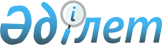 О внесении изменений в cовместный приказ Министра сельского хозяйства Республики Казахстан от 2 марта 2005 года № 165, Председателя Агентства Республики Казахстан по управлению земельными ресурсами от 25 февраля 2005 года № 24-п "Об утверждении Правил организации и проведения конкурсов при предоставлении земельных участков в аренду для ведения сельскохозяйственного производства"
					
			Утративший силу
			
			
		
					Совместный приказ Министра сельского хозяйства Республики Казахстан от 19 мая 2011 года № 06-3/268 и Председателя Агентства Республики Казахстан по управлению земельными ресурсами от 31 марта 2011 года № 78-ОД. Зарегистрирован в Министерстве юстиции Республики Казахстан 10 июня 2011 года № 7002. Утратил силу приказом Заместителя Премьер-Министра Республики Казахстан - Министра сельского хозяйства Республики Казахстан от 11 ноября 2016 года № 474

      Сноска. Утратил силу приказом Заместителя Премьер-Министра РК - Министра сельского хозяйства РК от 11.11.2016 № 474 (вводится в действие по истечении десяти календарных дней после дня его первого официального опубликования).      В целях совершенствования вопросов организации и проведения конкурсов при предоставлении земельных участков в аренду для ведения сельскохозяйственного производства и в соответствии с пунктом 64 Правил организации и проведения торгов (конкурсов, аукционов) по продаже земельного участка или права аренды земельного участка, утвержденных постановлением Правительства Республики Казахстан от 13 ноября 2003 года № 1140, ПРИКАЗЫВАЕМ:



      1. Внести в cовместный приказ Министра сельского хозяйства Республики Казахстан от 2 марта 2005 года № 165, Председателя Агентства Республики Казахстан по управлению земельными ресурсами от 25 февраля 2005 года № 24-п "Об утверждении Правил организации и проведения конкурсов при предоставлении земельных участков в аренду для ведения сельскохозяйственного производства" (далее - Совместный приказ), (зарегистрированный в Реестре государственной регистрации нормативных правовых актов за № 3518, опубликованный в газете "Юридическая газета" от 3 ноября 2005 года № 203 (937)) следующие изменения:



      в Правилах организации и проведения конкурсов при предоставлении земельных участков в аренду для ведения сельскохозяйственного производства, утвержденных Совместным приказом:



      пункт 4 изложить в следующей редакции:

      "4. Организатор конкурса готовит информационное сообщение в периодическом печатном издании на территории распространения по Республике Казахстан и по соответствующей административно-территориальной единице.";



      в пункте 10:



      подпункт 4) изложить в следующей редакции:

      "4) копию диплома об образовании (при его наличии) или автобиографию с указанием сведений о трудовой деятельности и стаже работы в отраслях сельского хозяйства;".



      2. Департаменту государственного контроля за использованием и охраной земель, государственного земельного кадастра и мониторинга земель Агентства Республики Казахстан по управлению земельными ресурсами направить настоящий Совместный приказ на государственную регистрацию в Министерство юстиции Республики Казахстан в установленном законодательством порядке.



      3. Контроль за исполнением настоящего Совместного приказа возложить на Вице-Министра сельского хозяйства Республики Казахстан Хасенова С.С. и Заместителя Председателя Агентства Республики Казахстан по управлению земельными ресурсами Раймбекова К.У.



      4. Настоящий Совместный приказ вводится в действие по истечении десяти календарных дней после дня его первого официального опубликования.Министр сельского хозяйства          Председатель Агентства

Республики Казахстан                 Республики Казахстан по

_________________ А. Мамытбеков      управлению земельными ресурсами

                                     ______________ У. Узбеков
					© 2012. РГП на ПХВ «Институт законодательства и правовой информации Республики Казахстан» Министерства юстиции Республики Казахстан
				